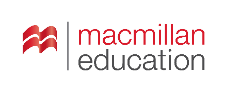 Bugs Team 2  			          							     Kryteria oceniania proponowane przez wydawnictwo Macmillan zostały sformułowane według założeń Nowej Podstawy Programowej i uwzględniają ocenę ucznia w zakresie znajomości środków językowych, rozumienia wypowiedzi ustnych i pisemnych, tworzenia wypowiedzi ustnych i pisemnych, reagowania i przetwarzania tekstu. Kryteria obejmują cztery oceny opisowe: Uczeń wymaga poprawy w zakresie języka angielskiego, Uczeń wystarczająco opanował materiał z języka angielskiego, Uczeń bardzo dobrze opanował materiał z języka angielskiego oraz Uczeń wspaniale opanował materiał z języka angielskiego. Poniższe kryteria oceniania są jedynie sugerowanym systemem oceny pracy uczniów i mogą one zostać dostosowane przez nauczyciela do własnych potrzeb, wynikających z możliwości klas, z którymi pracuje oraz przyjętych w szkole Przedmiotowych Zasad Oceniania.WYMAGANIA EDUKACYJNEOcenaWymaga poprawyWymaga poprawyWystarczającoWystarczającoBardzo dobrzeBardzo dobrzeWspanialeWspanialeWelcome back!Welcome back!Welcome back!Welcome back!Welcome back!Welcome back!Welcome back!Welcome back!Rozumienie wypowiedzi ustnych i reagowanie- rzadko poprawnie reaguje na polecenia poparte gestem- czasem reaguje poprawnie na polecenia poparte gestem- zwykle rozumie i poprawnie reaguje na polecenia- rozumie i poprawnie reaguje na poleceniaRozumienie wypowiedzi ustnych i reagowanie- wskazując wymienione przez nauczyciela przedmioty, zabawki, produkty spożywcze, zwierzęta, bohaterów podręcznika, członków rodziny  z podręcznika Bugs Team 1 popełnia dużo błędów- wskazując wymienione przez nauczyciela przedmioty, zabawki, produkty spożywcze, zwierzęta, bohaterów podręcznika, członków rodziny  z podręcznika Bugs Team 1 często popełnia błędy- wskazując wymienione przez nauczyciela  przedmioty, zabawki, produkty spożywcze, zwierzęta, bohaterów podręcznika, członków rodziny  z podręcznika Bugs Team 1 na ogół robi to poprawnie- wskazując wymienione przez nauczyciela przedmioty, zabawki, produkty spożywcze, zwierzęta, bohaterów podręcznika, członków rodziny  z podręcznika Bugs Team 1 robi to poprawnieRozumienie wypowiedzi ustnych i reagowanie-  słucha historyjek/scenek, rzadko rozumie ich treść popartą obrazem, z pomocą nauczyciela potrafi wykonywać gesty ilustrujące treść historyjki, wskazać właściwy obrazek-  słucha historyjek/scenek, zazwyczaj rozumie ich treść popartą obrazem, zwykle potrafi wykonywać gesty ilustrujące treść historyjki, z niewielką pomocą wskazać właściwy obrazek- zwykle z zaangażowaniem słucha historyjek/scenek, zazwyczaj rozumie ich treść, zwykle potrafi wykonywać gesty ilustrujące treść historyjki, wskazać właściwy obrazek- z zaangażowaniem i zrozumieniem słucha historyjek/scenek, potrafi wykonywać gesty ilustrujące treść historyjki, wskazać odpowiedni obrazekTworzenie wypowiedzi ustnych i reagowanie- z trudnością umie nazwać przedmioty, zabawki, produkty spożywcze, zwierzęta, bohaterów podręcznika, członków rodziny  z podręcznika Bugs Team 1 popełnia dużo błędów- częściowo umie nazwać przedmioty, zabawki, produkty spożywcze, zwierzęta, bohaterów podręcznika, członków rodziny  z podręcznika Bugs Team 1, czasami popełnia błędy- umie nazwać większość przedmioty, zabawki, produkty spożywcze, zwierzęta, bohaterów podręcznika, członków rodziny  z podręcznika Bugs Team 1 - umie nazwać dni tygodnia przedmioty, zabawki, produkty spożywcze, zwierzęta, bohaterów podręcznika, członków rodziny  z podręcznika Bugs Team 1 Tworzenie wypowiedzi ustnych i reagowanie- z pomocą nauczyciela potrafi nazwać klika dni tygodnia- potrafi nazwać kilka  dni tygodnia- umie nazwać większość dni tygodnia-  umie nazwać dni tygodniaTworzenie wypowiedzi ustnych i reagowanie- z dużą pomocą nauczyciela potrafi powiedzieć, który dzień tygodnia lubi I like (Wednesday).- z pomocą nauczyciela potrafi powiedzieć, który dzień tygodnia lubi I like (Wednesday).- zazwyczaj poprawnie potrafi powiedzieć, który dzień tygodnia lubi I like (Wednesday).- potrafi powiedzieć, który dzień lubi I like (Wednesday).Tworzenie wypowiedzi ustnych i reagowanie- z dużą pomocą nauczyciela potrafi zadać pytanie o samopoczucie i odpowiedzieć na nie- z pomocą nauczyciela potrafi zadać pytanie o samopoczucie i odpowiedzieć na nie -  potrafi zadać pytanie o samopoczucie i odpowiedzieć na nie, zwykle robi to bezbłędnie- umie zadać pytanie o samopoczucie i odpowiedzieć na nieTworzenie wypowiedzi ustnych i reagowanie- z dużą pomocą odgrywa w parze scenkę z rozdziału- z niewielką pomocą odgrywa w parze scenkę z rozdziału- z niewielkimi błędami odgrywa w parze scenkę z rozdziału- z łatwością odgrywa w parze scenkę z rozdziałuTworzenie wypowiedzi ustnych i reagowanie- z błędami śpiewa w grupie piosenki, częściowo rozumie ich treść, jeżeli poparta jest gestem/obrazem, wymaga zachęty nauczyciela- z niewielkimi błędami śpiewa w grupie piosenki, zwykle rozumie ich treść, ale musi być poparta gestem/obrazem, stara wykonywać gesty ilustrujące ich treść- z niewielkimi błędami śpiewa w grupie i samodzielnie większość piosenek, zwykle rozumie ich treść, potrafi wykonać gesty ilustrujące ich treść- bezbłędnie śpiewa w grupie i samodzielnie piosenki, rozumie ich treść, potrafi wykonywać gesty ilustrujące ich treśćTworzenie wypowiedzi ustnych i reagowanie- z błędami recytuje w grupie rymowanki, częściowo rozumie ich treść, jeżeli poparty jest gestem/obrazem, wymaga zachęty nauczyciela- z błędami recytuje w grupie rymowanki, zwykle rozumie ich treść, ale musi być poparta gestem/obrazem, stara się wykonywać gesty ilustrujące ich treść- z niewielkimi błędami recytuje w grupie i samodzielnie rymowanki, rozumie ich treść, potrafi wykonywać gesty ilustrujące ich treść- z łatwością recytuje w grupie i samodzielnie rymowanki, rozumie ich treść, potrafi wykonywać gesty ilustrujące ich treśćRozumienie wypowiedzi pisemnych i reagowanie- wskazuje pojedyncze wyrazy przeczytane przez nauczyciela, popełniając przy tym błędy- wskazuje kilka wyrazów przeczytanych przez nauczyciela, czasem popełnia przy tym błędy- zwykle bezbłędnie lub z niewielkimi błędami wskazuje przeczytane przez nauczyciela wyrazy- bezbłędnie wskazuje przeczytane przez nauczyciela wyrazyRozumienie wypowiedzi pisemnych i reagowanie- z pomocą nauczyciela próbuje odczytywać nazwy dni tygodnia, popełnia przy tym błędy- z pomocą nauczyciela odczytuje nazwy dni tygodnia, popełnia przy tym błędy- z niewielkimi błędami odczytuje nazwy dni tygodnia- bezbłędnie odczytuje nazwy dni tygodniaRozumienie wypowiedzi pisemnych i reagowanie- z pomocą nauczyciela próbuje odczytywać nazwy zabawek, produktów spożywczych, przyborów szkolnych i zwierząt, popełnia przy tym liczne błędy- z niewielką pomocą nauczyciela odczytuje nazwy zabawek, produktów spożywczych, przyborów szkolnych i zwierząt, popełnia przy tym nieliczne błędy- potrafi odczytać nazwy zabawek, produktów spożywczych, przyborów szkolnych i zwierząt, popełniając przy tym nieliczne błędy- potrafi odczytać nazwy zabawek, produktów spożywczych, przyborów szkolnych i zwierzątRozumienie wypowiedzi pisemnych i reagowanie- z pomocą nauczyciela próbuje odczytać proste struktury z rozdziału,  ale sprawia mu to trudność, zwykle nie rozumie ich znaczenia What’s your name? I’m (Annie the Ant). How are you? I’m fine, thanks.- z pomocą nauczyciela odczytuje proste struktury z rozdziału,  popełniając przy tym nieliczne błędy, czasem nie rozumie ich znaczenia What’s your name? I’m (Annie the Ant). How are you? I’m fine, thanks.- odczytuje proste struktury z rozdziału,  popełniając przy tym nieliczne błędy, zwykle rozumie ich znaczenie What’s your name? I’m (Annie the Ant). How are you? I’m fine, thanks.- z łatwością odczytuje proste struktury z rozdziału,  rozumie ich znaczenie What’s your name? I’m (Annie the Ant). How are you? I’m fine, thanks.Tworzenie wypowiedzi pisemnych i reagowanie- z dużą pomocą nauczyciela uzupełnia luki wyrazowe w zdaniach, popełnia przy tym błędy- z pomocą nauczyciela uzupełnia luki wyrazowe w zdaniach- potrafi uzupełnić luki wyrazowe w zdaniach, czasem popełnia małoistotne błędy- bezbłędnie uzupełnia luki wyrazowe w zdaniachTworzenie wypowiedzi pisemnych i reagowanie- potrafi zapisać nazwy kilku  zabawek, produktów spożywczych, przyborów szkolnych i zwierząt pod wskazanym przez nauczyciela obrazkiem, popełnia przy tym błędy- z pomocą nauczyciela potrafi zapisać część nazw zabawek, produktów spożywczych, przyborów szkolnych i zwierząt pod odpowiednim obrazkiem, popełnia przy tym błędy- potrafi zapisać nazwy zabawek, produktów spożywczych, przyborów szkolnych i zwierząt pod odpowiednim obrazkiem, popełnia przy tym mało znaczące błędy- potrafi zapisać nazwy zabawek, produktów spożywczych, przyborów szkolnych i zwierząt pod odpowiednim obrazkiemTworzenie wypowiedzi pisemnych i reagowanie- potrafi zapisać nazwy niektórych dni tygodnia we wskazanej przez nauczyciela kolejności, popełnia przy tym błędy- z pomocą nauczyciela potrafi zapisać nazwy części dni tygodnia w odpowiedniej kolejności, popełnia przy tym błędy- potrafi zapisać nazwy dni tygodnia w odpowiedniej kolejności, popełniając przy tym mało znaczące błędy- potrafi zapisać nazwy dni tygodnia w odpowiedniej kolejnościTworzenie wypowiedzi pisemnych i reagowanie- z dużą pomocą nauczyciela zapisuje zdanie określające lubiany dzień tygodnia, popełnia przy tym błędy I like (Saturday).- z pomocą nauczyciela zapisuje zdanie określające lubiany dzień tygodnia, czasem popełnia przy tym błędy I like (Saturday).- zazwyczaj bezbłędnie zapisuje zdanie określające lubiany dzień tygodnia I like (Saturday).- bezbłędnie zapisuje zdanie określające lubiany dzień tygodnia I like (Saturday).OcenaWymaga poprawyWymaga poprawyWystarczającoWystarczającoBardzo dobrzeBardzo dobrzeWspanialeWspanialeWspanialeUnit 1 Mr Beetle’s new clothesUnit 1 Mr Beetle’s new clothesUnit 1 Mr Beetle’s new clothesUnit 1 Mr Beetle’s new clothesUnit 1 Mr Beetle’s new clothesUnit 1 Mr Beetle’s new clothesUnit 1 Mr Beetle’s new clothesUnit 1 Mr Beetle’s new clothesUnit 1 Mr Beetle’s new clothesRozumienie wypowiedzi ustnych i reagowanie- rzadko poprawnie reaguje na polecenia poparte gestem- czasem reaguje poprawnie na polecenia poparte gestem- zwykle rozumie i poprawnie reaguje na polecenia- rozumie i poprawnie reaguje na poleceniaRozumienie wypowiedzi ustnych i reagowanie- wskazuje nieliczne wymienione przez nauczyciela ubrania, pory roku, typy pogody- wskazuje część wymienionych przez nauczyciela ubrań, pory roku, typy pogody- w większości poprawnie wskazuje wymienione przez nauczyciela ubrania, pory roku, typy pogody- bezbłędnie wskazuje wymienione przez nauczyciela ubrania, pory roku, typy pogodyRozumienie wypowiedzi ustnych i reagowanie- wskazuje nielicznie wymienione przez nauczyciela liczebniki od 1 do 20- wskazuje niektóre wymienione przez nauczyciela liczebniki od 1 do 20- w większości poprawnie wskazuje wymienione przez nauczyciela liczebniki od 1 do 20- bezbłędnie wskazuje  wymienione przez nauczyciela liczebniki od 1 do 20Rozumienie wypowiedzi ustnych i reagowanie-  słucha historyjek/scenek, rzadko rozumie ich treść popartą obrazem, z pomocą nauczyciela potrafi wykonywać gesty ilustrujące treść historyjki, wskazać właściwy obrazek-  słucha historyjek/scenek, zazwyczaj rozumie ich treść popartą obrazem, zwykle potrafi wykonywać gesty ilustrujące treść historyjki, z niewielką pomocą wskazać właściwy obrazek- zwykle z zaangażowaniem słucha historyjek/scenek, zazwyczaj rozumie ich treść, zwykle potrafi wykonywać gesty ilustrujące treść historyjki, wskazać właściwy obrazek- z zaangażowaniem i zrozumieniem słucha historyjek/scenek, potrafi wykonywać gesty ilustrujące treść historyjki, wskazać odpowiedni obrazekTworzenie wypowiedzi ustnych i reagowanie- z pomocą nauczyciela nazywa kilka ubrań, pór roku i typów pogody- nazywa część ubrań, pór roku i typów pogody- nazywa większość ubrań, pór roku i typów pogody- bezbłędnie nazywa ubrania, pory roku i typy pogodyTworzenie wypowiedzi ustnych i reagowanie- z dużą pomocą nauczyciela mówi całym zdaniem w co jest ubrany I’m wearing (a coat)., popełnia przy tym błędy- z niewielką pomocą nauczyciela potrafi całym zdaniem powiedzieć w co jest ubrany I’m wearing (a coat).- z niewielkimi błędami potrafi całym zdaniem powiedzieć w co jest ubrany I’m wearing (a coat).- potrafi całym zdaniem powiedzieć w co jest ubrany I’m wearing (a coat).Tworzenie wypowiedzi ustnych i reagowanie- z dużą pomocą nauczyciela mówi jaka jest pogoda i pora roku It’s sunny. It’s summer., popełnia przy tym błędy- z pomocą nauczyciela potrafi powiedzieć jaka jest pogoda i pora roku It’s sunny. It’s summer., czasem popełnia błędy- potrafi powiedzieć jaka jest pogoda i pora roku It’s sunny. It’s summer, sporadycznie popełnia przy tym błędy- potrafi powiedzieć jaka jest pogoda i pora roku It’s sunny. It’s summer.Tworzenie wypowiedzi ustnych i reagowanie- z dużą pomocą nauczyciela mówi jaką porę roku lubi/nie lubi , popełnia przy tym błędy I like/don’t like (summer).- z niewielką pomocą nauczyciela potrafi powiedzieć jaką porę roku lubi/nie lubi, czasem popełnia błędy  I like/don’t like (summer).- potrafi powiedzieć jaką porę roku lubi/nie lubi  I like/don’t like (summer).- potrafi powiedzieć jaką porę roku lubi/nie lubi  I like/don’t like (summer).Tworzenie wypowiedzi ustnych i reagowanie- z dużą pomocą odgrywa w parze scenkę z rozdziału- z niewielką pomocą odgrywa w parze scenkę z rozdziału- z niewielkimi błędami odgrywa w parze scenkę z rozdziału- z łatwością odgrywa w parze scenkę z rozdziałuTworzenie wypowiedzi ustnych i reagowanie- z błędami śpiewa w grupie piosenki, częściowo rozumie ich treść, jeżeli poparta jest gestem/obrazem, wymaga zachęty nauczyciela- z niewielkimi błędami śpiewa w grupie piosenki, zwykle rozumie ich treść, ale musi być poparta gestem/obrazem, stara wykonywać gesty ilustrujące ich treść- z niewielkimi błędami śpiewa w grupie i samodzielnie większość piosenek, zwykle rozumie ich treść, potrafi wykonać gesty ilustrujące ich treść- bezbłędnie śpiewa w grupie i samodzielnie piosenki, rozumie ich treść, potrafi wykonywać gesty ilustrujące ich treśćTworzenie wypowiedzi ustnych i reagowanie- z błędami recytuje w grupie rymowanki, częściowo rozumie ich treść, jeżeli poparty jest gestem/obrazem, wymaga zachęty nauczyciela- z błędami recytuje w grupie rymowanki, zwykle rozumie ich treść, ale musi być poparta gestem/obrazem, stara się wykonywać gesty ilustrujące ich treść- z niewielkimi błędami recytuje w grupie i samodzielnie rymowanki, rozumie ich treść, potrafi wykonywać gesty ilustrujące ich treść- z łatwością recytuje w grupie i samodzielnie rymowanki, rozumie ich treść, potrafi wykonywać gesty ilustrujące ich treśćRozumienie wypowiedzi pisemnych i reagowanie- wskazuje pojedyncze wyrazy przeczytane przez nauczyciela, popełniając przy tym błędy- wskazuje kilka wyrazów przeczytanych przez nauczyciela, czasem popełnia przy tym błędy- zwykle bezbłędnie lub z niewielkimi błędami wskazuje przeczytane przez nauczyciela wyrazy- bezbłędnie wskazuje przeczytane przez nauczyciela wyrazyRozumienie wypowiedzi pisemnych i reagowanie- łączy nieliczne wyrazy z odpowiednimi ilustracjami z pomocą nauczyciela- łączy niektóre wyraz z odpowiednimi ilustracjami- łączy wyrazy odpowiednimi ilustracjami, sporadycznie popełnia błędy- bez trudu łączy wyrazy z odpowiednimi ilustracjamiRozumienie wypowiedzi pisemnych i reagowanie- z pomocą nauczyciela próbuje odczytywać nazwy ubrań i pór roku, popełnia przy tym liczne błędy- z pomocą nauczyciela odczytuje nazwy ubrań i pór roku, popełnia przy tym błędy- z niewielkimi błędami odczytuje nazwy ubrań i pór roku- bezbłędnie odczytuje nazwy ubrań i pór rokuRozumienie wypowiedzi pisemnych i reagowanie- z pomocą nauczyciela próbuje odczytać proste struktury z rozdziału, ale sprawia mu to trudność, zwykle nie rozumie ich znaczenia, próbuje połączyć je z odpowiednim obrazkiem, ale popełnia przy tym błędy I’m wearing (a cap)./ I like/don’t like (winter)./ It’s (cloudy).- z pomocą nauczyciela odczytuje proste struktury z rozdziału, popełniając przy tym nieliczne błędy, czasem nie rozumie ich znaczenia, łączy je z obrazkiem popełniając przy tym błędy I’m wearing (a cap)./ I like/don’t like (winter)./ It’s (cloudy).- odczytuje proste struktury z rozdziału, popełniając przy tym nieliczne błędy, zwykle rozumie ich znaczenie, prawidłowo łączy je z obrazkiem I’m wearing (a cap)./ I like/don’t like (winter)./ It’s (cloudy).- z łatwością odczytuje proste struktury z rozdziału, rozumie ich znaczenie, prawidłowo łączy je z obrazkiem I’m wearing (a cap)./ I like/don’t like (winter)./ It’s (cloudy).Tworzenie wypowiedzi pisemnych i reagowanie- z dużą pomocą nauczyciela uzupełnia luki wyrazowe w zdaniach, popełnia przy tym błędy- z pomocą nauczyciela uzupełnia luki wyrazowe w zdaniach, popełnia przy tym błędy- potrafi uzupełnić luki wyrazowe w zdaniach, czasem popełnia małoistotne błędy- bezbłędnie uzupełnia luki wyrazowe w zdaniachTworzenie wypowiedzi pisemnych i reagowanie- potrafi zapisać nazwy kilku ubrań i pór roku pod wskazanym przez nauczyciela obrazkiem, popełnia przy tym błędy- z pomocą nauczyciela potrafi zapisać nazwy części ubrań i pór roku pod odpowiednim obrazkiem, popełnia przy tym błędy- potrafi zapisać nazwy ubrań i pór roku, popełniając przy tym mało znaczące błędy- potrafi zapisać nazwy ubrań i pór roku pod odpowiednim obrazkiemTworzenie wypowiedzi pisemnych i reagowanie- z dużą pomocą nauczyciela opisuje ubiór, popełnia przy tym błędy I’m wearing (a jumper) and (trousers).- z pomocą nauczyciela opisuje ubiór, czasem popełnia przy tym błędy I’m wearing (a jumper) and (trousers).- zazwyczaj bezbłędnie opisuje ubiór I’m wearing (a jumper) and (trousers).- bezbłędnie opisuje ubiór I’m wearing (a jumper) and (trousers).OcenaWymaga poprawyWymaga poprawyWystarczającoWystarczającoBardzo dobrzeBardzo dobrzeWspanialeWspanialeUnit 2 The moon is in the riverUnit 2 The moon is in the riverUnit 2 The moon is in the riverUnit 2 The moon is in the riverUnit 2 The moon is in the riverUnit 2 The moon is in the riverUnit 2 The moon is in the riverUnit 2 The moon is in the riverRozumienie wypowiedzi ustnych i reagowanie- rzadko poprawnie reaguje na polecenia poparte gestem- czasem reaguje poprawnie na polecenia poparte gestem- zwykle rozumie i poprawnie reaguje na polecenia- rozumie i poprawnie reaguje na poleceniaRozumienie wypowiedzi ustnych i reagowanie-wskazuje pojedyncze wymienione przez nauczyciela zwierzęta i ich potomstwa, a także produkty od nich pochodzące- wskazuje część wymienionych przez nauczyciela zwierząt i ich potomstwa, a także produkty od nich pochodzące- w większości poprawnie wskazuje wymienione przez nauczyciela zwierzęta i ich potomstwa, a także produkty od nich pochodzące- bezbłędnie wskazuje wymienione przez nauczyciela zwierzęta i ich potomstwa, a także produkty od nich pochodząceRozumienie wypowiedzi ustnych i reagowanie-  słucha historyjek/scenek, rzadko rozumie ich treść popartą obrazem, z pomocą nauczyciela potrafi wykonywać gesty ilustrujące treść historyjki, wskazać właściwy obrazek-  słucha historyjek/scenek, zazwyczaj rozumie ich treść popartą obrazem, zwykle potrafi wykonywać gesty ilustrujące treść historyjki, z niewielką pomocą wskazać właściwy obrazek- zwykle z zaangażowaniem słucha historyjek/scenek, zazwyczaj rozumie ich treść, zwykle potrafi wykonywać gesty ilustrujące treść historyjki, wskazać właściwy obrazek- z zaangażowaniem i zrozumieniem słucha historyjek/scenek, potrafi wykonywać gesty ilustrujące treść historyjki, wskazać odpowiedni obrazekTworzenie wypowiedzi ustnych i reagowanie- z pomocą nauczyciela nazywa kilka  zwierząt i ich potomstwa, a także produktów od nich pochodzących- nazywa część zwierząt i ich potomstwa, a także produktów od nich pochodzących- nazywa większość zwierząt i ich potomstwa, a także produktów od nich pochodzących- bezbłędnie nazywa zwierzęta i ich potomstwa, a także produkty od nich pochodząceTworzenie wypowiedzi ustnych i reagowanie- z dużą pomocą nauczyciela prosi o dołączenie do kogoś i wyrazić zgodę., popełnia przy tym błędy Can I come with you? Yes, of course- z pomocą nauczyciela i nielicznymi błędami potrafi poprosić o dołączenie do kogoś i wyrazić zgodę Can I come with you? Yes, of course.- z niewielkimi błędami potrafi poprosić o dołączenie do kogoś i wyrazić zgodę Can I come with you? Yes, of course.- potrafi poprosić o dołączenie do kogoś i wyrazić zgodę Can I come with you? Yes, of course.Tworzenie wypowiedzi ustnych i reagowanie- z dużą pomocą nauczyciela pyta o to, dokąd się idzie i udzielić odpowiedzi., popełnia przy tym błędy Where are you going? I’mgoing to get a boat- z pomocą nauczyciela i nielicznymi błędami potrafi zapytać o to, dokąd się idzie i udzielić odpowiedzi Where are you going? I’mgoing to get a boat.- z niewielkimi błędami potrafi zapytać o to, dokąd się idzie i udzielić odpowiedzi Where are you going? I’mgoing to get a boat.- potrafi zapytać o to, dokąd się idzie i udzielić odpowiedzi Where are you going? I’mgoing to get a boat.Tworzenie wypowiedzi ustnych i reagowanie- z bardzo dużą pomocą nauczyciela formułuje zdania, popełnia przy tym błędy We get (eggs)from (hens). The (cow)’s got a (calf).- z pomocą nauczyciela formułuje zdania, czasem popełnia błędy We get (eggs)from (hens). The (cow)’s got a (calf).- z niewielkimi błędami formułuje zdania We get (eggs)from (hens). The (cow)’s got a (calf).- formułuje zdania We get (eggs)from (hens). The (cow)’s got a (calf).Tworzenie wypowiedzi ustnych i reagowanie- z dużą pomocą odgrywa w parze scenkę z rozdziału- z niewielką pomocą odgrywa w parze scenkę z rozdziału- z niewielkimi błędami odgrywa w parze scenkę z rozdziału- z łatwością odgrywa w parze scenkę z rozdziałuTworzenie wypowiedzi ustnych i reagowanie- z błędami śpiewa w grupie piosenki, częściowo rozumie ich treść, jeżeli poparta jest gestem/obrazem, wymaga zachęty nauczyciela- z niewielkimi błędami śpiewa w grupie piosenki, zwykle rozumie ich treść, ale musi być poparta gestem/obrazem, stara wykonywać gesty ilustrujące ich treść- z niewielkimi błędami śpiewa w grupie i samodzielnie większość piosenek, zwykle rozumie ich treść, potrafi wykonać gesty ilustrujące ich treść- bezbłędnie śpiewa w grupie i samodzielnie piosenki, rozumie ich treść, potrafi wykonywać gesty ilustrujące ich treśćTworzenie wypowiedzi ustnych i reagowanie- z błędami recytuje w grupie rymowanki, częściowo rozumie ich treść, jeżeli poparty jest gestem/obrazem, wymaga zachęty nauczyciela- z błędami recytuje w grupie rymowanki, zwykle rozumie ich treść, ale musi być poparta gestem/obrazem, stara się wykonywać gesty ilustrujące ich treść- z niewielkimi błędami recytuje w grupie i samodzielnie rymowanki, rozumie ich treść, potrafi wykonywać gesty ilustrujące ich treść- z łatwością recytuje w grupie i samodzielnie rymowanki, rozumie ich treść, potrafi wykonywać gesty ilustrujące ich treśćRozumienie wypowiedzi pisemnych i reagowanie- wskazuje pojedyncze wyrazy przeczytane przez nauczyciela, popełniając przy tym błędy- wskazuje kilka wyrazów przeczytanych przez nauczyciela, czasem popełnia przy tym błędy- zwykle bezbłędnie lub z niewielkimi błędami wskazuje przeczytane przez nauczyciela wyrazy- bezbłędnie wskazuje przeczytane przez nauczyciela wyrazyRozumienie wypowiedzi pisemnych i reagowanie- łączy nieliczne wyrazy z odpowiednimi ilustracjami z pomocą nauczyciela- łączy niektóre wyraz z odpowiednimi ilustracjami- łączy wyrazy odpowiednimi ilustracjami, sporadycznie popełnia błędy- bez trudu łączy wyrazy z odpowiednimi ilustracjamiRozumienie wypowiedzi pisemnych i reagowanie- z pomocą nauczyciela próbuje odczytywać nazwy zwierząt, ich potomstwa oraz produktów od nich pochodzących, popełnia przy tym liczne błędy- z pomocą nauczyciela odczytuje nazwy zwierząt, ich potomstwa oraz produktów od nich pochodzących, popełnia przy tym błędy- z niewielkimi błędami odczytuje nazwy zwierząt, ich potomstwa oraz produktów od nich pochodzących- bezbłędnie odczytuje nazwy zwierząt, ich potomstwa oraz produktów od nich pochodzącychRozumienie wypowiedzi pisemnych i reagowanie- z pomocą nauczyciela próbuje odczytać proste struktury z rozdziału, ale sprawia mu to trudność, zwykle nie rozumie ich znaczenia Where are you going? I’m going to get (a boat)./Can I come with you? Yes, of course.The (cat) has got a (kitten). We get (eggs) from (hens).- z pomocą nauczyciela odczytuje proste struktury z rozdziału, popełniając przy tym nieliczne błędy, czasem nie rozumie ich znaczenia Where are you going? I’m going to get (a boat)./Can I come with you? Yes, of course.The (cat) has got a (kitten). We get (eggs) from (hens).- odczytuje proste struktury z rozdziału, popełniając przy tym nieliczne błędy, zwykle rozumie ich znaczenie Where are you going? I’m going to get (a boat)./Can I come with you? Yes, of course.The (cat) has got a (kitten). We get (eggs) from (hens).- z łatwością odczytuje proste struktury z rozdziału, rozumie ich znaczenie Where are you going? I’m going to get (a boat)./Can I come with you? Yes, of course.The (cat) has got a (kitten). We get (eggs) from (hens).Tworzenie wypowiedzi pisemnych i reagowanie- z dużą pomocą nauczyciela uzupełnia luki wyrazowe w zdaniach, popełnia przy tym błędy- z pomocą nauczyciela potrafi uzupełnić luki wyrazowe w zdaniach, popełnia przy tym błędy- potrafi uzupełnić luki wyrazowe w zdaniach, czasem popełnia małoistotne błędy- bezbłędnie uzupełnia luki wyrazowe w zdaniachTworzenie wypowiedzi pisemnych i reagowanie- potrafi zapisać nazwy kilku zwierząt i ich potomstwa pod wskazanym przez nauczyciela obrazkiem, popełnia przy tym błędy- z pomocą nauczyciela potrafi zapisać nazwy części zwierzą i ich potomstwa pod odpowiednim obrazkiem, popełnia przy tym błędy- potrafi zapisać nazwy zwierząt i ich potomstwa, popełniając przy tym mało znaczące błędy- potrafi zapisać nazwy zwierząt i ich potomstwa pod odpowiednim obrazkiemTworzenie wypowiedzi pisemnych i reagowanie- z dużą pomocą nauczyciela opisuje jakie ma zwierzę i jakie produkty od niego uzyskujemy, popełnia przy tym błędy I’ve got a (duck). We get (eggs) from (ducks).- z pomocą nauczyciela opisuje jakie ma zwierzę i jakie produkty od niego uzyskujemy, czasem popełnia przy tym błędy I’ve got a (duck). We get (eggs) from (ducks).- zazwyczaj bezbłędnie opisuje jakie ma zwierzę i jakie produkty od niego uzyskujemy I’ve got a (duck). We get (eggs) from (ducks).- bezbłędnie opisuje jakie ma zwierzę i jakie produkty od niego uzyskujemy I’ve got a (duck). We get (eggs) from (ducks).OcenaWymaga poprawyWymaga poprawyWystarczającoWystarczającoBardzo dobrzeBardzo dobrzeWspanialeWspanialeUnit 3 Ant and GrasshopperUnit 3 Ant and GrasshopperUnit 3 Ant and GrasshopperUnit 3 Ant and GrasshopperUnit 3 Ant and GrasshopperUnit 3 Ant and GrasshopperUnit 3 Ant and GrasshopperUnit 3 Ant and GrasshopperRozumienie wypowiedzi ustnych i reagowanie- rzadko poprawnie reaguje na polecenia poparte gestem- czasem reaguje poprawnie na polecenia poparte gestem- zwykle rozumie i poprawnie reaguje na polecenia- rozumie i poprawnie reaguje na poleceniaRozumienie wypowiedzi ustnych i reagowanie- wskazuje pojedyncze wymienione przez nauczyciela pomieszczenia w domu i elementy wyposażenia- wskazuje część wymienionych przez nauczyciela pomieszczenia w domu i elementy wyposażenia- w większości poprawnie wskazuje wymienione przez nauczyciela pomieszczenia w domu i elementy wyposażenia- bezbłędnie wskazuje wymienione przez nauczyciela pomieszczenia w domu i elementy wyposażeniaRozumienie wypowiedzi ustnych i reagowanie- z dużą pomocą nauczyciela wskazuje odpowiednie położenie przedmiotów, popełnia przy tym błędy- z pomocą nauczyciela wskazuje odpowiednie położenie przedmiotów, czasem popełnia przy tym błędy- wskazuje odpowiednie położenie przedmiotów, sporadycznie popełnia przy tym błędy- z łatwością wskazuje odpowiednie położenie przedmiotówRozumienie wypowiedzi ustnych i reagowanie-  słucha historyjek/scenek, rzadko rozumie ich treść popartą obrazem, z pomocą nauczyciela potrafi wykonywać gesty ilustrujące treść historyjki, wskazać właściwy obrazek-  słucha historyjek/scenek, zazwyczaj rozumie ich treść popartą obrazem, zwykle potrafi wykonywać gesty ilustrujące treść historyjki, z niewielką pomocą wskazać właściwy obrazek- zwykle z zaangażowaniem słucha historyjek/scenek, zazwyczaj rozumie ich treść, zwykle potrafi wykonywać gesty ilustrujące treść historyjki, wskazać właściwy obrazek- z zaangażowaniem i zrozumieniem słucha historyjek/scenek, potrafi wykonywać gesty ilustrujące treść historyjki, wskazać odpowiedni obrazekTworzenie wypowiedzi ustnych i reagowanie- z pomocą nauczyciela nazywa kilka pomieszczeń w domu i elementów wyposażenia- nazywa część pomieszczeń w domu i elementów wyposażenia- nazywa większość pomieszczeń w domu i elementów wyposażenia- bezbłędnie nazywa pomieszczenia w domu i elementy wyposażeniaTworzenie wypowiedzi ustnych i reagowanie- z dużą pomocą nauczyciela opisuje miejsca położenia przedmiotów, popełnia przy tym błędy It’s (on) the (shelf).- z pomocą nauczyciela opisuje miejsca położenia przedmiotów, czasem popełnia przy tym błędy It’s (on) the (shelf).- opisuje miejsca położenia przedmiotów, sporadycznie popełnia przy tym błędy It’s (on) the (shelf).- opisuje miejsca położenia przedmiotów It’s (on) the (shelf).Tworzenie wypowiedzi ustnych i reagowanie- z dużą pomocą nauczyciela pyta, czy coś gdzieś się znajduje i udzielić odpowiedzi, popełnia przy tym błędy Is there a (fridge) in the (dining room)? Yes, there is./No, there isn’t.- z pomocą nauczyciela i nielicznymi błędami pyta, czy coś gdzieś się znajduje i udzielić odpowiedzi Is there a (fridge) in the (dining room)? Yes, there is./No, there isn’t.- z niewielkimi błędami potrafi zapytać, czy coś gdzieś się znajduje i udzielić odpowiedzi Is there a (fridge) in the (dining room)? Yes, there is./No, there isn’t.- zapytać, czy coś gdzieś się znajduje i udzielić odpowiedzi Is there a (fridge) in the (dining room)? Yes, there is./No, there isn’t.Tworzenie wypowiedzi ustnych i reagowanie- z dużą pomocą nauczyciela mówi, w jakim pomieszczeniu znajdują się elementy wyposażenia , popełnia przy tym błędy There’s a (fridge) in the (kitchen).- z pomocą nauczyciela i nielicznymi błędami potrafi powiedzieć, w jakim pomieszczeniu znajdują się elementy wyposażenia There’s a (fridge) in the (kitchen).- z niewielkimi błędami potrafi powiedzieć, w jakim pomieszczeniu znajdują się elementy wyposażenia There’s a (fridge) in the (kitchen).- potrafi powiedzieć, w jakim pomieszczeniu znajdują się elementy wyposażenia There’s a (fridge) in the (kitchen).Tworzenie wypowiedzi ustnych i reagowanie- z dużą pomocą odgrywa w parze scenkę z rozdziału- z niewielką pomocą odgrywa w parze scenkę z rozdziału- z niewielkimi błędami odgrywa w parze scenkę z rozdziału- z łatwością odgrywa w parze scenkę z rozdziałuTworzenie wypowiedzi ustnych i reagowanie- z błędami śpiewa w grupie piosenki, częściowo rozumie ich treść, jeżeli poparta jest gestem/obrazem, wymaga zachęty nauczyciela- z niewielkimi błędami śpiewa w grupie piosenki, zwykle rozumie ich treść, ale musi być poparta gestem/obrazem, stara wykonywać gesty ilustrujące ich treść- z niewielkimi błędami śpiewa w grupie i samodzielnie większość piosenek, zwykle rozumie ich treść, potrafi wykonać gesty ilustrujące ich treść- bezbłędnie śpiewa w grupie i samodzielnie piosenki, rozumie ich treść, potrafi wykonywać gesty ilustrujące ich treśćTworzenie wypowiedzi ustnych i reagowanie- z błędami recytuje w grupie rymowanki, częściowo rozumie ich treść, jeżeli poparty jest gestem/obrazem, wymaga zachęty nauczyciela- z błędami recytuje w grupie rymowanki, zwykle rozumie ich treść, ale musi być poparta gestem/obrazem, stara się wykonywać gesty ilustrujące ich treść- z niewielkimi błędami recytuje w grupie i samodzielnie rymowanki, rozumie ich treść, potrafi wykonywać gesty ilustrujące ich treść- z łatwością recytuje w grupie i samodzielnie rymowanki, rozumie ich treść, potrafi wykonywać gesty ilustrujące ich treśćRozumienie wypowiedzi pisemnych i reagowanie- wskazuje pojedyncze wyrazy przeczytane przez nauczyciela, popełniając przy tym błędy- wskazuje kilka wyrazów przeczytanych przez nauczyciela, czasem popełnia przy tym błędy- zwykle bezbłędnie lub z niewielkimi błędami wskazuje przeczytane przez nauczyciela wyrazy- bezbłędnie wskazuje przeczytane przez nauczyciela wyrazyRozumienie wypowiedzi pisemnych i reagowanie- łączy nieliczne wyrazy z odpowiednimi ilustracjami z pomocą nauczyciela- łączy niektóre wyraz z odpowiednimi ilustracjami- łączy wyrazy odpowiednimi ilustracjami, sporadycznie popełnia błędy- bez trudu łączy wyrazy z odpowiednimi ilustracjamiRozumienie wypowiedzi pisemnych i reagowanie- z pomocą nauczyciela próbuje odczytywać nazwy pomieszczeń w domu i elementów wyposażenia, popełnia przy tym liczne błędy- z pomocą nauczyciela odczytuje nazwy pomieszczeń w domu i elementów wyposażenia, popełnia przy tym błędy- z niewielkimi błędami odczytuje nazwy pomieszczeń w domu i elementów wyposażenia- bezbłędnie odczytuje nazwy pomieszczeń w domu i elementów wyposażeniaRozumienie wypowiedzi pisemnych i reagowanie- z pomocą nauczyciela próbuje odczytać proste struktury z rozdziału, ale sprawia mu to trudność, zwykle nie rozumie ich znaczenia Is there an (acorn) in the (cupboard)? Yes, there is./No, there isn’t.,It’s (on) the (shelf). There’s a (bed) in the (bedroom).- z pomocą nauczyciela odczytuje proste struktury z rozdziału, popełniając przy tym nieliczne błędy, czasem nie rozumie ich znaczenia Is there an (acorn) in the (cupboard)? Yes, there is./No, there isn’t.,It’s (on) the (shelf). There’s a (bed) in the (bedroom).- odczytuje proste struktury z rozdziału, popełniając przy tym nieliczne błędy, zwykle rozumie ich znaczenie Is there an (acorn) in the (cupboard)? Yes, there is./No, there isn’t.,It’s (on) the (shelf). There’s a (bed) in the (bedroom).- z łatwością odczytuje proste struktury z rozdziału, rozumie ich znaczenie Is there an (acorn) in the (cupboard)? Yes, there is./No, there isn’t.,It’s (on) the (shelf). There’s a (bed) in the (bedroom).Tworzenie wypowiedzi pisemnych i reagowanie- z dużą pomocą nauczyciela potrafi uzupełnić luki wyrazowe w zdaniach, popełnia przy tym błędy- z pomocą nauczyciela potrafi uzupełnić luki wyrazowe w zdaniach, popełnia przy tym błędy- potrafi uzupełnić luki wyrazowe w zdaniach, czasem popełnia małoistotne błędy- bezbłędnie uzupełnia luki wyrazowe w zdaniachTworzenie wypowiedzi pisemnych i reagowanie- potrafi zapisać nazwy kilku pomieszczeń w domu i elementów wyposażenia pod wskazanym przez nauczyciela obrazkiem, popełnia przy tym błędy- z pomocą nauczyciela potrafi zapisać nazwy części pomieszczeń w domu i elementów wyposażenia pod odpowiednim obrazkiem, popełnia przy tym błędy- potrafi zapisać nazwy pomieszczeń w domu i elementów wyposażenia, popełniając przy tym mało znaczące błędy- potrafi zapisać nazwy pomieszczeń w domu i elementów wyposażenia pod odpowiednim obrazkiemTworzenie wypowiedzi pisemnych i reagowanie- z dużą pomocą nauczyciela zapisuje krótką odpowiedź na pytanie o to, czy coś gdzieś się znajduje., popełnia przy tym błędy Yes, there is./No, there isn’t- z pomocą nauczyciela potrafi zapisać krótką odpowiedź na pytanie o to, czy coś gdzieś się znajduje, czasem popełnia błędy Yes, there is./No, there isn’t.- potrafi zapisać krótką odpowiedź na pytanie o to, czy coś gdzieś się znajduje, zwykle robi to poprawnie Yes, there is./No, there isn’t..- potrafi bezbłędnie zapisać krótką odpowiedź na pytanie o to, czy coś gdzieś się znajduje Yes, there is./No, there isn’t.,Tworzenie wypowiedzi pisemnych i reagowanie- z dużą pomocą nauczyciela opisuje wygląd pomieszczeń, popełnia przy tym błędy There is a (bed) in the (bedroom).- z pomocą nauczyciela opisuje wygląd pomieszczeń, czasem popełnia przy tym błędy There is a (bed) in the (bedroom).,- opisuje wygląd pomieszczeń, popełnia mało znaczące błędy There is a (bed) in the (bedroom).- z łatwością opisuje wygląd pomieszczeń There is a (bed) in the (bedroom).OcenaWymaga poprawyWymaga poprawyWystarczającoWystarczającoBardzo dobrzeBardzo dobrzeWspanialeWspanialeUnit 4 Crocodile tearsUnit 4 Crocodile tearsUnit 4 Crocodile tearsUnit 4 Crocodile tearsUnit 4 Crocodile tearsUnit 4 Crocodile tearsUnit 4 Crocodile tearsUnit 4 Crocodile tearsRozumienie wypowiedzi ustnych i reagowanie- rzadko poprawnie reaguje na polecenia poparte gestem- czasem reaguje poprawnie na polecenia poparte gestem- zwykle rozumie i poprawnie reaguje na polecenia- rozumie i poprawnie reaguje na poleceniaRozumienie wypowiedzi ustnych i reagowanie-wskazuje pojedyncze wymienione przez nauczyciela części ciała i dolegliwości z nimi związane, a także rodzaje samopoczucia i gry podwórkowe- wskazuje część wymienionych przez nauczyciela części ciała i dolegliwości z nimi związanych, a także rodzajów samopoczucia i gier podwórkowych- w większości poprawnie wskazuje wymienione przez nauczyciela części ciała i dolegliwości z nimi związane, a także rodzaje samopoczucia i gry podwórkowe- bezbłędnie wskazuje wymienione przez nauczyciela części ciała i dolegliwości z nimi związane, a także rodzaje samopoczucia i gry podwórkoweRozumienie wypowiedzi ustnych i reagowanie-  słucha historyjek/scenek, rzadko rozumie ich treść popartą obrazem, z pomocą nauczyciela potrafi wykonywać gesty ilustrujące treść historyjki, wskazać właściwy obrazek-  słucha historyjek/scenek, zazwyczaj rozumie ich treść popartą obrazem, zwykle potrafi wykonywać gesty ilustrujące treść historyjki, z niewielką pomocą wskazać właściwy obrazek- zwykle z zaangażowaniem słucha historyjek/scenek, zazwyczaj rozumie ich treść, zwykle potrafi wykonywać gesty ilustrujące treść historyjki, wskazać właściwy obrazek- z zaangażowaniem i zrozumieniem słucha historyjek/scenek, potrafi wykonywać gesty ilustrujące treść historyjki, wskazać odpowiedni obrazekTworzenie wypowiedzi ustnych i reagowanie- z pomocą nauczyciela nazywa kilka  części ciała i dolegliwości z nimi związanych, a także rodzajów samopoczucia i gier podwórkowych- nazywa część części ciała i dolegliwości z nimi związanych, a także rodzajów samopoczucia i gier podwórkowych- nazywa większość części ciała i dolegliwości z nimi związanych, a także rodzajów samopoczucia i gier podwórkowych- bezbłędnie nazywa części ciała i dolegliwości z nimi związane, a także rodzaje samopoczucia i gier podwórkowychTworzenie wypowiedzi ustnych i reagowanie- z dużą pomocą nauczyciela  pyta o powód samopoczucia i opisuje dolegliwości, popełnia przy tym błędy What’s the matter? I’ve got (a backache)./I’m (hot).- z pomocą nauczyciela i nielicznymi błędami potrafi zapytać o powód złego samopoczucia i opisać dolegliwości What’s the matter? I’ve got (a backache)./ I’m (hot).- z niewielkimi błędami potrafi zapytać o powód złego samopoczucia i opisać dolegliwości What’s the matter? I’ve got (a backache)./ I’m (hot).- potrafi zapytać o powód złego samopoczucia i opisać dolegliwości What’s the matter? I’ve got (a backache)./ I’m (hot).Tworzenie wypowiedzi ustnych i reagowanie- z dużą pomocą nauczyciela potrafi udzielić rady, popełnia przy tym błędy Have some water./Put on your shorts.,- z pomocą nauczyciela i nielicznymi błędami potrafi udzielić rady Have some water./Put on your shorts.- z niewielkimi błędami potrafi udzielić rady Have some water./Put on your shorts.- z łatwością potrafi udzielić rady Have some water./Put on your shorts.Tworzenie wypowiedzi ustnych i reagowanie- z dużą pomocą nauczyciela mówi o swojej ulubionej grze, popełnia przy tym błędy My favourite game is (hopscotch).- z pomocą nauczyciela i nielicznymi błędami potrafi powiedzieć o swojej ulubionej grze My favourite game is (hopscotch).- z niewielkimi błędami potrafi powiedzieć o swojej ulubionej grze My favourite game is (hopscotch).- potrafi powiedzieć o swojej ulubionej grze My favourite game is (hopscotch).Tworzenie wypowiedzi ustnych i reagowanie- z dużą pomocą odgrywa w parze scenkę z rozdziału- z niewielką pomocą odgrywa w parze scenkę z rozdziału- z niewielkimi błędami odgrywa w parze scenkę z rozdziału- z łatwością odgrywa w parze scenkę z rozdziałuTworzenie wypowiedzi ustnych i reagowanie- z błędami śpiewa w grupie piosenki, częściowo rozumie ich treść, jeżeli poparta jest gestem/obrazem, wymaga zachęty nauczyciela- z niewielkimi błędami śpiewa w grupie piosenki, zwykle rozumie ich treść, ale musi być poparta gestem/obrazem, stara wykonywać gesty ilustrujące ich treść- z niewielkimi błędami śpiewa w grupie i samodzielnie większość piosenek, zwykle rozumie ich treść, potrafi wykonać gesty ilustrujące ich treść- bezbłędnie śpiewa w grupie i samodzielnie piosenki, rozumie ich treść, potrafi wykonywać gesty ilustrujące ich treśćTworzenie wypowiedzi ustnych i reagowanie- z błędami recytuje w grupie rymowanki, częściowo rozumie ich treść, jeżeli poparty jest gestem/obrazem, wymaga zachęty nauczyciela- z błędami recytuje w grupie rymowanki, zwykle rozumie ich treść, ale musi być poparta gestem/obrazem, stara się wykonywać gesty ilustrujące ich treść- z niewielkimi błędami recytuje w grupie i samodzielnie rymowanki, rozumie ich treść, potrafi wykonywać gesty ilustrujące ich treść- z łatwością recytuje w grupie i samodzielnie rymowanki, rozumie ich treść, potrafi wykonywać gesty ilustrujące ich treśćRozumienie wypowiedzi pisemnych i reagowanie- wskazuje pojedyncze wyrazy przeczytane przez nauczyciela, popełniając przy tym błędy- wskazuje kilka wyrazów przeczytanych przez nauczyciela, czasem popełnia przy tym błędy- zwykle bezbłędnie lub z niewielkimi błędami wskazuje przeczytane przez nauczyciela wyrazy- bezbłędnie wskazuje przeczytane przez nauczyciela wyrazyRozumienie wypowiedzi pisemnych i reagowanie- łączy nieliczne wyrazy z odpowiednimi ilustracjami z pomocą nauczyciela- łączy niektóre wyraz z odpowiednimi ilustracjami- łączy wyrazy odpowiednimi ilustracjami, sporadycznie popełnia błędy- bez trudu łączy wyrazy z odpowiednimi ilustracjamiRozumienie wypowiedzi pisemnych i reagowanie- z pomocą nauczyciela próbuje odczytywać nazwy części ciała i dolegliwości z nimi związanych, a także rodzajów samopoczucia i gier podwórkowych, popełnia przy tym liczne błędy- z pomocą nauczyciela odczytuje nazwy części ciała i dolegliwości z nimi związane, a także rodzaje samopoczucia i gier podwórkowych, popełnia przy tym błędy- z niewielkimi błędami odczytuje części ciała i dolegliwości z nimi związane, a także rodzaje samopoczucia i gier podwórkowych- bezbłędnie odczytuje nazwy części ciała i dolegliwości z nimi związane, a także rodzaje samopoczucia i gier podwórkowychRozumienie wypowiedzi pisemnych i reagowanie- z pomocą nauczyciela próbuje odczytać proste struktury z rozdziału, ale sprawia mu to trudność, zwykle nie rozumie ich znaczenia What’s the matter? I’ve got (a headache)./I’m (tired)., I’m (thirsty) and my (legs) hurt, too., Have a rest., My favourite game is (hide and seek).- z pomocą nauczyciela odczytuje proste struktury z rozdziału, popełniając przy tym nieliczne błędy, czasem nie rozumie ich znaczenia What’s the matter? I’ve got (a headache)./I’m (tired)., I’m (thirsty) and my (legs) hurt, too., Have a rest., My favourite game is (hide and seek).- odczytuje proste struktury z rozdziału, popełniając przy tym nieliczne błędy, zwykle rozumie ich znaczenie What’s the matter? I’ve got (a headache)./I’m (tired)., I’m (thirsty) and my (legs) hurt, too., Have a rest., My favourite game is (hide and seek).- z łatwością odczytuje proste struktury z rozdziału, rozumie ich znaczenie What’s the matter? I’ve got (a headache)./I’m (tired)., I’m (thirsty) and my (legs) hurt, too., Have a rest., My favourite game is (hide and seek).Tworzenie wypowiedzi pisemnych i reagowanie- z dużą pomocą nauczyciela uzupełnia luki wyrazowe w zdaniach, popełnia przy tym błędy- z pomocą nauczyciela potrafi uzupełnić luki wyrazowe w zdaniach, popełnia przy tym błędy- potrafi uzupełnić luki wyrazowe w zdaniach, czasem popełnia małoistotne błędy- bezbłędnie uzupełnia luki wyrazowe w zdaniachTworzenie wypowiedzi pisemnych i reagowanie- potrafi zapisać nazwy kilku części ciała i dolegliwości z nimi związane, a także rodzaje samopoczucia pod wskazanym przez nauczyciela obrazkiem, popełnia przy tym błędy- z pomocą nauczyciela potrafi zapisać część nazw części ciała i dolegliwości z nimi związanych, a także rodzajów samopoczucia pod odpowiednim obrazkiem, popełnia przy tym błędy- potrafi zapisać nazwy części ciała i dolegliwości z nimi związane, a także rodzaje samopoczucia, popełniając przy tym mało znaczące błędy- potrafi zapisać nazwy części ciała i dolegliwości z nimi związane, a także rodzaje samopoczucia pod odpowiednim obrazkiemTworzenie wypowiedzi pisemnych i reagowanie- z dużą pomocą nauczyciela opisuje swoją ulubioną grę, popełnia przy tym błędy My favourite game is (hide and seek).- z pomocą nauczyciela opisuje swoją ulubioną grę, czasem popełnia przy tym błędy My favourite game is (hide and seek).- zazwyczaj bezbłędnie opisuje swoją ulubioną grę My favourite game is (hide and seek).- bezbłędnie opisuje opisuje swoją ulubioną grę My favourite game is (hide and seek).OcenaWymaga poprawyWymaga poprawyWystarczającoWystarczającoBardzo dobrzeBardzo dobrzeWspanialeWspanialeUnit 5 The wild waspsUnit 5 The wild waspsUnit 5 The wild waspsUnit 5 The wild waspsUnit 5 The wild waspsUnit 5 The wild waspsUnit 5 The wild waspsUnit 5 The wild waspsRozumienie wypowiedzi ustnych i reagowanie- rzadko poprawnie reaguje na polecenia poparte gestem- czasem reaguje poprawnie na polecenia poparte gestem- zwykle rozumie i poprawnie reaguje na polecenia- rozumie i poprawnie reaguje na poleceniaRozumienie wypowiedzi ustnych i reagowanie-wskazuje pojedyncze wymienione przez nauczyciela potrawy i posiłki- wskazuje część wymienionych przez nauczyciela potraw i posiłków- w większości poprawnie wskazuje wymienione przez nauczyciela potrawy i posiłki- bezbłędnie wskazuje wymienione przez nauczyciela potrawy i posiłkiRozumienie wypowiedzi ustnych i reagowanie-  słucha historyjek/scenek, rzadko rozumie ich treść popartą obrazem, z pomocą nauczyciela potrafi wykonywać gesty ilustrujące treść historyjki, wskazać właściwy obrazek-  słucha historyjek/scenek, zazwyczaj rozumie ich treść popartą obrazem, zwykle potrafi wykonywać gesty ilustrujące treść historyjki, z niewielką pomocą wskazać właściwy obrazek- zwykle z zaangażowaniem słucha historyjek/scenek, zazwyczaj rozumie ich treść, zwykle potrafi wykonywać gesty ilustrujące treść historyjki, wskazać właściwy obrazek- z zaangażowaniem i zrozumieniem słucha historyjek/scenek, potrafi wykonywać gesty ilustrujące treść historyjki, wskazać odpowiedni obrazekTworzenie wypowiedzi ustnych i reagowanie- z pomocą nauczyciela nazywa kilka potraw i posiłków- nazywa część potraw i posiłków- nazywa większość potraw i posiłków- bezbłędnie nazywa potrawy i posiłkiTworzenie wypowiedzi ustnych i reagowanie- z dużą pomocą nauczyciela wyraża upodobanie, pyta o nie i odpowiada na pytanie, popełnia przy tym błędy I like/don’t like (pizza), Do you like (pizza)? Yes, I do./No, I don’t.- z pomocą nauczyciela i nielicznymi błędami potrafi wyrazić upodobanie, zapytać o nie i odpowiedzieć na pytanie I like/don’t like (pizza), Do you like (pizza)? Yes, I do./No, I don’t.- z niewielkimi błędami potrafi wyrazić upodobanie, zapytać o nie i odpowiedzieć na pytanie I like/don’t like (pizza), Do you like (pizza)? Yes, I do./No, I don’t.- potrafi wyrazić upodobanie, zapytać o nie i odpowiedzieć na pytanie I like/don’t like (pizza), Do you like (pizza)? Yes, I do./No, I don’t.Tworzenie wypowiedzi ustnych i reagowanie- z dużą pomocą nauczyciela prosi o różne potrawy i udziela odpowiedzi,  popełnia przy tym błędy Can I have some soup, please? Yes, of course.- z pomocą nauczyciela i nielicznymi błędami potrafi poprosić o różne potrawy i udzielić odpowiedzi Can I have some soup, please? Yes, of course.- z niewielkimi błędami potrafi poprosić o różne potrawy i udzielić odpowiedzi Can I have some soup, please? Yes, of course.- poprosić o różne potrawy i udzielić odpowiedzi Can I have some soup, please? Yes, of course.Tworzenie wypowiedzi ustnych i reagowanie- z bardzo dużą pomocą nauczyciela opisuje, co je na dany posiłek, popełnia przy tym błędy I eat (eggs) for (breakfast).- z pomocą nauczyciela potrafi opisać, co je na dany posiłek, czasem popełnia błędy I eat (eggs) for (breakfast)- z niewielkimi błędami potrafi opisać, co je na dany posiłek I eat (eggs) for (breakfast).- potrafi opisać, co je na dany posiłek I eat (eggs) for (breakfast).Tworzenie wypowiedzi ustnych i reagowanie- z dużą pomocą nauczyciela opisuje swój ulubiony posiłek i danie, popełnia przy tym błędy My favourite mea lis (lunch). I love (chicken).- z pomocą nauczyciela potrafi opisać swój ulubiony posiłek i danie, czasem popełnia błędy My favourite mea lis (lunch). I love (chicken).- z niewielkimi błędami potrafi opisać swój ulubiony posiłek i danie My favourite mea lis (lunch). I love (chicken).,- potrafi opisać swój ulubiony posiłek i danie My favourite mea lis (lunch). I love (chicken).,Tworzenie wypowiedzi ustnych i reagowanie- z dużą pomocą odgrywa w parze scenkę z rozdziału- z niewielką pomocą odgrywa w parze scenkę z rozdziału- z niewielkimi błędami odgrywa w parze scenkę z rozdziału- z łatwością odgrywa w parze scenkę z rozdziałuTworzenie wypowiedzi ustnych i reagowanie- z błędami śpiewa w grupie piosenki, częściowo rozumie ich treść, jeżeli poparta jest gestem/obrazem, wymaga zachęty nauczyciela- z niewielkimi błędami śpiewa w grupie piosenki, zwykle rozumie ich treść, ale musi być poparta gestem/obrazem, stara wykonywać gesty ilustrujące ich treść- z niewielkimi błędami śpiewa w grupie i samodzielnie większość piosenek, zwykle rozumie ich treść, potrafi wykonać gesty ilustrujące ich treść- bezbłędnie śpiewa w grupie i samodzielnie piosenki, rozumie ich treść, potrafi wykonywać gesty ilustrujące ich treśćTworzenie wypowiedzi ustnych i reagowanie- z błędami recytuje w grupie rymowanki, częściowo rozumie ich treść, jeżeli poparty jest gestem/obrazem, wymaga zachęty nauczyciela- z błędami recytuje w grupie rymowanki, zwykle rozumie ich treść, ale musi być poparta gestem/obrazem, stara się wykonywać gesty ilustrujące ich treść- z niewielkimi błędami recytuje w grupie i samodzielnie rymowanki, rozumie ich treść, potrafi wykonywać gesty ilustrujące ich treść- z łatwością recytuje w grupie i samodzielnie rymowanki, rozumie ich treść, potrafi wykonywać gesty ilustrujące ich treśćRozumienie wypowiedzi pisemnych i reagowanie- wskazuje pojedyncze wyrazy przeczytane przez nauczyciela, popełniając przy tym błędy- wskazuje kilka wyrazów przeczytanych przez nauczyciela, czasem popełnia przy tym błędy- zwykle bezbłędnie lub z niewielkimi błędami wskazuje przeczytane przez nauczyciela wyrazy- bezbłędnie wskazuje przeczytane przez nauczyciela wyrazyRozumienie wypowiedzi pisemnych i reagowanie- łączy nieliczne wyrazy z odpowiednimi ilustracjami z pomocą nauczyciela- łączy niektóre wyraz z odpowiednimi ilustracjami- łączy wyrazy odpowiednimi ilustracjami, sporadycznie popełnia błędy- bez trudu łączy wyrazy z odpowiednimi ilustracjamiRozumienie wypowiedzi pisemnych i reagowanie- z pomocą nauczyciela próbuje odczytywać nazwy posiłków i dań, popełnia przy tym liczne błędy- z pomocą nauczyciela odczytuje nazwy posiłków i dań, czasem popełnia przy tym błędy- z niewielkimi błędami odczytuje nazwy posiłków i dań- bezbłędnie odczytuje nazwy posiłków i dańRozumienie wypowiedzi pisemnych i reagowanie- z pomocą nauczyciela próbuje odczytać proste struktury z rozdziału, ale sprawia mu to trudność, zwykle nie rozumie ich znaczenia Do you like (pizza)? Yes, I do./No, I don’t., Can I have some (soup), please? Yes of course, I eat (eggs) for (breakfast) My favourite meal is (lunch) I eat (chicken) for (lunch).- z pomocą nauczyciela odczytuje proste struktury z rozdziału, popełniając przy tym nieliczne błędy, czasem nie rozumie ich znaczenia Do you like (pizza)? Yes, I do./No, I don’t., Can I have some (soup), please? Yes of course, I eat (eggs) for (breakfast) My favourite meal is (lunch) I eat (chicken) for (lunch).- odczytuje proste struktury z rozdziału, popełniając przy tym nieliczne błędy, zwykle rozumie ich znaczenie Do you like (pizza)? Yes, I do./No, I don’t., Can I have some (soup), please? Yes of course, I eat (eggs) for (breakfast) My favourite meal is (lunch) I eat (chicken) for (lunch).- z łatwością odczytuje proste struktury z rozdziału, rozumie ich znaczenie Do you like (pizza)? Yes, I do./No, I don’t., Can I have some (soup), please? Yes of course, I eat (eggs) for (breakfast) My favourite meal is (lunch) I eat (chicken) for (lunch).Tworzenie wypowiedzi pisemnych i reagowanie- z dużą pomocą nauczyciela potrafi uzupełnić luki wyrazowe w zdaniach, popełnia przy tym błędy- z pomocą nauczyciela potrafi uzupełnić luki wyrazowe w zdaniach, popełnia przy tym błędy- potrafi uzupełnić luki wyrazowe w zdaniach, czasem popełnia małoistotne błędy- bezbłędnie uzupełnia luki wyrazowe w zdaniachTworzenie wypowiedzi pisemnych i reagowanie- potrafi zapisać nazwy kilku  potraw i posiłków pod wskazanym przez nauczyciela obrazkiem, popełnia przy tym błędy- z pomocą nauczyciela potrafi zapisać nazwy części  potraw i posiłków pod odpowiednim obrazkiem, popełnia przy tym błędy- potrafi zapisać nazwy potraw i posiłków, popełniając przy tym mało znaczące błędy- potrafi zapisać nazwy potraw i posiłków pod odpowiednim obrazkiemTworzenie wypowiedzi pisemnych i reagowanie- z dużą pomocą nauczyciela zapisuje prośbę o różne potrawy, popełnia przy tym błędy Can I have some (soup), please?- z pomocą nauczyciela potrafi zapisać prośbę o różne potrawy, czasem popełnia przy tym błędy Can I have some (soup), please?- zazwyczaj bezbłędnie potrafi zapisać prośbę o różne potrawy Can I have some (soup), please?- bezbłędnie potrafi zapisać prośbę o różne potrawy Can I have some (soup), please?OcenaWymaga poprawyWymaga poprawyWystarczającoWystarczającoBardzo dobrzeBardzo dobrzeWspanialeWspanialeUnit 6 Holiday surpriseUnit 6 Holiday surpriseUnit 6 Holiday surpriseUnit 6 Holiday surpriseUnit 6 Holiday surpriseUnit 6 Holiday surpriseUnit 6 Holiday surpriseUnit 6 Holiday surpriseRozumienie wypowiedzi ustnych i reagowanie- rzadko poprawnie reaguje na polecenia poparte gestem- czasem reaguje poprawnie na polecenia poparte gestem- zwykle rozumie i poprawnie reaguje na polecenia- rozumie i poprawnie reaguje na poleceniaRozumienie wypowiedzi ustnych i reagowanie-wskazuje pojedyncze wymienione przez nauczyciela miejskie atrakcje i aktywności fizyczne- wskazuje część wymienionych przez nauczyciela miejskie atrakcje i aktywności fizyczne- w większości poprawnie wskazuje wymienione przez nauczyciela miejskie atrakcje i aktywności fizyczne- bezbłędnie wskazuje wymienione przez nauczyciela miejskie atrakcje i aktywności fizyczneRozumienie wypowiedzi ustnych i reagowanie-  słucha historyjek/scenek, rzadko rozumie ich treść popartą obrazem, z pomocą nauczyciela potrafi wykonywać gesty ilustrujące treść historyjki, wskazać właściwy obrazek-  słucha historyjek/scenek, zazwyczaj rozumie ich treść popartą obrazem, zwykle potrafi wykonywać gesty ilustrujące treść historyjki, z niewielką pomocą wskazać właściwy obrazek- zwykle z zaangażowaniem słucha historyjek/scenek, zazwyczaj rozumie ich treść, zwykle potrafi wykonywać gesty ilustrujące treść historyjki, wskazać właściwy obrazek- z zaangażowaniem i zrozumieniem słucha historyjek/scenek, potrafi wykonywać gesty ilustrujące treść historyjki, wskazać odpowiedni obrazekTworzenie wypowiedzi ustnych i reagowanie- z pomocą nauczyciela nazywa kilka  miejskich atrakcji i aktywności fizycznych- nazywa część miejskich atrakcji i aktywności fizycznych- nazywa większość miejskich atrakcji i aktywności fizycznych- bezbłędnie nazywa miejskie atrakcje i aktywności fizyczneTworzenie wypowiedzi ustnych i reagowanie- z dużą pomocą nauczyciela pyta, czy ma się ochotę gdzieś pójść i udziela odpowiedzi., popełnia przy tym błędy Do you want to go to the (cinema)? Yes, I do./No, I don’t- z pomocą nauczyciela i nielicznymi błędami potrafi zapytać, czy ma się ochotę gdzieś pójść i udziela odpowiedzi Do you want to go to the (cinema)? Yes, I do./No, I don’t.- z niewielkimi błędami potrafi zapytać, czy ma się ochotę gdzieś pójść i udziela odpowiedzi Do you want to go to the (cinema)? Yes, I do./No, I don’t.- potrafi zapytać, czy ma się ochotę gdzieś pójść i udziela odpowiedzi Do you want to go to the (cinema)? Yes, I do./No, I don’t.Tworzenie wypowiedzi ustnych i reagowanie- z dużą pomocą nauczyciela opisuje, gdzie wykonuje się aktywności fizyczne,  popełnia przy tym błędy I (ride a bike) in the (park).- z pomocą nauczyciela i nielicznymi błędami potrafi opisać, gdzie wykonuje się aktywności fizyczne I (ride a bike) in the (park).- z niewielkimi błędami potrafi opisać, gdzie wykonuje się aktywności fizyczne I (ride a bike) in the (park).- potrafi opisać, gdzie wykonuje się aktywności fizyczne I (ride a bike) in the (park).Tworzenie wypowiedzi ustnych i reagowanie- z dużą pomocą nauczyciela mówi, dokąd chce/nie chce pójść, popełnia przy tym błędy I (don’t) want to go to the (park).- z pomocą nauczyciela potrafi powiedzieć, dokąd chce/nie chce pójść I (don’t) want to go to the (park)., czasem popełnia błędy- z niewielkimi błędami potrafi powiedzieć, dokąd chce/nie chce pójść I (don’t) want to go to the (park).- potrafi powiedzieć, dokąd chce/nie chce pójść I (don’t) want to go to the (park)Tworzenie wypowiedzi ustnych i reagowanie- z dużą pomocą nauczyciela mówi co potrafi, a czego nie potrafi robić,  popełnia przy tym błędy I can/can’t (swim).- z pomocą nauczyciela potrafi powiedzieć co potrafi, a czego nie potrafi robić czasem popełnia błędy I can/can’t (swim).- zwykle bezbłędnie potrafi powiedzieć co potrafi, a czego nie potrafi robić I can/can’t (swim).- potrafi powiedzieć co potrafi, a czego nie potrafi robić I can/can’t (swim).Tworzenie wypowiedzi ustnych i reagowanie- z dużą pomocą odgrywa w parze scenkę z rozdziału- z niewielką pomocą odgrywa w parze scenkę z rozdziału- z niewielkimi błędami odgrywa w parze scenkę z rozdziału- z łatwością odgrywa w parze scenkę z rozdziałuTworzenie wypowiedzi ustnych i reagowanie- z błędami śpiewa w grupie piosenki, częściowo rozumie ich treść, jeżeli poparta jest gestem/obrazem, wymaga zachęty nauczyciela- z niewielkimi błędami śpiewa w grupie piosenki, zwykle rozumie ich treść, ale musi być poparta gestem/obrazem, stara wykonywać gesty ilustrujące ich treść- z niewielkimi błędami śpiewa w grupie i samodzielnie większość piosenek, zwykle rozumie ich treść, potrafi wykonać gesty ilustrujące ich treść- bezbłędnie śpiewa w grupie i samodzielnie piosenki, rozumie ich treść, potrafi wykonywać gesty ilustrujące ich treśćTworzenie wypowiedzi ustnych i reagowanie- z błędami recytuje w grupie rymowanki, częściowo rozumie ich treść, jeżeli poparty jest gestem/obrazem, wymaga zachęty nauczyciela- z błędami recytuje w grupie rymowanki, zwykle rozumie ich treść, ale musi być poparta gestem/obrazem, stara się wykonywać gesty ilustrujące ich treść- z niewielkimi błędami recytuje w grupie i samodzielnie rymowanki, rozumie ich treść, potrafi wykonywać gesty ilustrujące ich treść- z łatwością recytuje w grupie i samodzielnie rymowanki, rozumie ich treść, potrafi wykonywać gesty ilustrujące ich treśćRozumienie wypowiedzi pisemnych i reagowanie- wskazuje pojedyncze wyrazy przeczytane przez nauczyciela, popełniając przy tym błędy- wskazuje kilka wyrazów przeczytanych przez nauczyciela, czasem popełnia przy tym błędy- zwykle bezbłędnie lub z niewielkimi błędami wskazuje przeczytane przez nauczyciela wyrazy- bezbłędnie wskazuje przeczytane przez nauczyciela wyrazyRozumienie wypowiedzi pisemnych i reagowanie- łączy nieliczne wyrazy z odpowiednimi ilustracjami z pomocą nauczyciela- łączy niektóre wyraz z odpowiednimi ilustracjami- łączy wyrazy odpowiednimi ilustracjami, sporadycznie popełnia błędy- bez trudu łączy wyrazy z odpowiednimi ilustracjamiRozumienie wypowiedzi pisemnych i reagowanie- z pomocą nauczyciela próbuje odczytywać nazwy miejskich atrakcji i aktywności fizycznych, popełnia przy tym liczne błędy- z pomocą nauczyciela odczytuje nazwy miejskich atrakcji i aktywności fizycznych, popełnia przy tym błędy- z niewielkimi błędami odczytuje nazwy miejskich atrakcji i aktywności fizycznych- bezbłędnie odczytuje nazwy miejskich atrakcji i aktywności fizycznychRozumienie wypowiedzi pisemnych i reagowanie- z pomocą nauczyciela próbuje odczytać proste struktury z rozdziału, ale sprawia mu to trudność, zwykle nie rozumie ich znaczenia Do you want to go to the(cinema)?I (don’t) want to go to the (park). I (swim) in the (swimming pool). I can/can’t (swim).- z pomocą nauczyciela odczytuje proste struktury z rozdziału, popełniając przy tym nieliczne błędy, czasem nie rozumie ich znaczenia Do you want to go to the(cinema)?I (don’t) want to go to the (park). I (swim) in the (swimming pool). I can/can’t (swim).- odczytuje proste struktury z rozdziału, popełniając przy tym nieliczne błędy, zwykle rozumie ich znaczenie Do you want to go to the(cinema)?I (don’t) want to go to the (park). I (swim) in the (swimming pool). I can/can’t (swim).- z łatwością odczytuje proste struktury z rozdziału, rozumie ich znaczenie Do you want to go to the(cinema)?I (don’t) want to go to the (park). I (swim) in the (swimming pool). I can/can’t (swim).Tworzenie wypowiedzi pisemnych i reagowanie- z dużą pomocą nauczyciela uzupełnia luki wyrazowe w zdaniach, popełnia przy tym błędy- z pomocą nauczyciela potrafi uzupełnić luki wyrazowe w zdaniach, popełnia przy tym błędy- potrafi uzupełnić luki wyrazowe w zdaniach, czasem popełnia małoistotne błędy- bezbłędnie uzupełnia luki wyrazowe w zdaniachTworzenie wypowiedzi pisemnych i reagowanie- potrafi zapisać nazwy kilku  miejskich atrakcji i aktywności fizycznych pod wskazanym przez nauczyciela obrazkiem, popełnia przy tym błędy- z pomocą nauczyciela potrafi zapisać nazwy części miejskich atrakcji i aktywności fizycznych pod odpowiednim obrazkiem, popełnia przy tym błędy- potrafi zapisać nazwy miejskich atrakcji i aktywności fizycznych, popełniając przy tym mało znaczące błędy- potrafi zapisać nazwy miejskich atrakcji i aktywności fizycznych pod odpowiednim obrazkiemTworzenie wypowiedzi pisemnych i reagowanie- z dużą pomocą nauczyciela opisuje i pyta dokąd chce iść i co potrafi/nie potrafi robić, popełnia przy tym błędy I want to go to the (cinema).Do you want to go to the (park)? I can/can’t (swim).- z pomocą nauczyciela opisuje i pyta dokąd chce iść i co potrafi/nie potrafi robić, czasem popełnia przy tym błędy I want to go to the (cinema). Do you want to go to the (park)? I can/can’t (swim).- zazwyczaj bezbłędnie opisuje i pyta dokąd chce iść i co potrafi/nie potrafi robić I want to go to the (cinema). Do you want to go to the (park)?  I can/can’t (swim).- bezbłędnie opisuje i pyta dokąd chce iść i co potrafi/nie potrafi robić I want to go to the (cinema). Do you want to go to the (park)?  I can/can’t (swim).OcenaWymaga poprawyWymaga poprawyWystarczającoWystarczającoBardzo dobrzeBardzo dobrzeWspanialeWspanialeGoodbye, Bugs Team!Goodbye, Bugs Team!Goodbye, Bugs Team!Goodbye, Bugs Team!Goodbye, Bugs Team!Goodbye, Bugs Team!Goodbye, Bugs Team!Goodbye, Bugs Team!Rozumienie wypowiedzi ustnych i reagowanie- rzadko poprawnie reaguje na polecenia poparte gestem- czasem reaguje poprawnie na polecenia poparte gestem- zwykle rozumie i poprawnie reaguje na polecenia- rozumie i poprawnie reaguje na poleceniaRozumienie wypowiedzi ustnych i reagowanie-wskazuje pojedyncze wymienione przez nauczyciela środki transportu- wskazuje część wymienionych przez nauczyciela środków transportu- w większości poprawnie wskazuje wymienione przez nauczyciela środki transportu- bezbłędnie wskazuje wymienione przez nauczyciela środki transportuRozumienie wypowiedzi ustnych i reagowanie-  słucha historyjek/scenek, rzadko rozumie ich treść popartą obrazem, z pomocą nauczyciela potrafi wykonywać gesty ilustrujące treść historyjki, wskazać właściwy obrazek-  słucha historyjek/scenek, zazwyczaj rozumie ich treść popartą obrazem, zwykle potrafi wykonywać gesty ilustrujące treść historyjki, z niewielką pomocą wskazać właściwy obrazek- zwykle z zaangażowaniem słucha historyjek/scenek, zazwyczaj rozumie ich treść, zwykle potrafi wykonywać gesty ilustrujące treść historyjki, wskazać właściwy obrazek- z zaangażowaniem i zrozumieniem słucha historyjek/scenek, potrafi wykonywać gesty ilustrujące treść historyjki, wskazać odpowiedni obrazekTworzenie wypowiedzi ustnych i reagowanie- z pomocą nauczyciela nazywa kilka  środków transportu- nazywa część środków transportu- nazywa większość środków transportu- bezbłędnie nazywa środki transportuTworzenie wypowiedzi ustnych i reagowanie- z dużą pomocą nauczyciela żegna się na kilka sposobów, popełnia przy tym błędy Bye-bye! By for now! See you!- z pomocą nauczyciela i nielicznymi błędami potrafi pożegnać się na kilka sposobów Bye-bye! By for now! See you!- zwykle bez trudu potrafi pożegnać się na kilka sposobów Bye-bye! By for now! See you!- z łatwością potrafi pożegnać się na kilka sposobów Bye-bye! By for now! See you!Tworzenie wypowiedzi ustnych i reagowanie- z dużą pomocą nauczyciela pyta o dany środek transportu i odpowiada na pytanie, popełnia przy tym błędy Is there a (plane)? Yes, there is./No, there isn’t.- z pomocą nauczyciela i nielicznymi błędami potrafi zapytać o dany środek transportu i odpowiedzieć na pytanie Is there a (plane)? Yes, there is./No, there isn’t.- zwykle bezbłędnie potrafi zapytać o dany środek transportu i odpowiedzieć na pytanie Is there a (plane)? Yes, there is./No, there isn’t.- z łatwością pyta o dany środek transportu i odpowiada na pytanie Is there a (plane)? Yes, there is./No, there isn’t.Tworzenie wypowiedzi ustnych i reagowanie- z dużą pomocą odgrywa w parze scenkę z rozdziału- z niewielką pomocą odgrywa w parze scenkę z rozdziału- z niewielkimi błędami odgrywa w parze scenkę z rozdziału- z łatwością odgrywa w parze scenkę z rozdziałuTworzenie wypowiedzi ustnych i reagowanie- z błędami śpiewa w grupie piosenki, częściowo rozumie ich treść, jeżeli poparta jest gestem/obrazem, wymaga zachęty nauczyciela- z niewielkimi błędami śpiewa w grupie piosenki, zwykle rozumie ich treść, ale musi być poparta gestem/obrazem, stara wykonywać gesty ilustrujące ich treść- z niewielkimi błędami śpiewa w grupie i samodzielnie większość piosenek, zwykle rozumie ich treść, potrafi wykonać gesty ilustrujące ich treść- bezbłędnie śpiewa w grupie i samodzielnie piosenki, rozumie ich treść, potrafi wykonywać gesty ilustrujące ich treśćTworzenie wypowiedzi ustnych i reagowanie- z błędami recytuje w grupie rymowanki, częściowo rozumie ich treść, jeżeli poparty jest gestem/obrazem, wymaga zachęty nauczyciela- z błędami recytuje w grupie rymowanki, zwykle rozumie ich treść, ale musi być poparta gestem/obrazem, stara się wykonywać gesty ilustrujące ich treść- z niewielkimi błędami recytuje w grupie i samodzielnie rymowanki, rozumie ich treść, potrafi wykonywać gesty ilustrujące ich treść- z łatwością recytuje w grupie i samodzielnie rymowanki, rozumie ich treść, potrafi wykonywać gesty ilustrujące ich treśćRozumienie wypowiedzi pisemnych i reagowanie- wskazuje pojedyncze wyrazy przeczytane przez nauczyciela, popełniając przy tym błędy- wskazuje kilka wyrazów przeczytanych przez nauczyciela, czasem popełnia przy tym błędy- zwykle bezbłędnie lub z niewielkimi błędami wskazuje przeczytane przez nauczyciela wyrazy- bezbłędnie wskazuje przeczytane przez nauczyciela wyrazyRozumienie wypowiedzi pisemnych i reagowanie- łączy nieliczne wyrazy z odpowiednimi ilustracjami z pomocą nauczyciela- łączy niektóre wyraz z odpowiednimi ilustracjami- łączy wyrazy odpowiednimi ilustracjami, sporadycznie popełnia błędy- bez trudu łączy wyrazy z odpowiednimi ilustracjamiRozumienie wypowiedzi pisemnych i reagowanie- z pomocą nauczyciela próbuje odczytywać nazwy środków transportu, popełnia przy tym liczne błędy- z pomocą nauczyciela odczytuje nazwy środków transportu, czasem popełnia przy tym błędy- z niewielkimi błędami odczytuje nazwy środków transportu- bezbłędnie odczytuje nazwy środków transportuRozumienie wypowiedzi pisemnych i reagowanie- z pomocą nauczyciela próbuje odczytać proste struktury z rozdziału, ale sprawia mu to trudność, zwykle nie rozumie ich znaczenia Is there a (plane)? Yes, there is./No, there isn’t.; Let’s go by (car).- z pomocą nauczyciela odczytuje proste struktury z rozdziału, popełniając przy tym nieliczne błędy, czasem nie rozumie ich znaczenia Is there a (plane)? Yes, there is./No, there isn’t.; Let’s go by (car).- odczytuje proste struktury z rozdziału, popełniając przy tym nieliczne błędy, zwykle rozumie ich znaczenie Is there a (plane)? Yes, there is./No, there isn’t.; Let’s go by (car).- z łatwością odczytuje proste struktury z rozdziału, rozumie ich znaczenie Is there a (plane)? Yes, there is./No, there isn’t.; Let’s go by (car).Tworzenie wypowiedzi pisemnych i reagowanie- z dużą pomocą nauczyciela uzupełnia luki wyrazowe w zdaniach, popełnia przy tym błędy- z pomocą nauczyciela potrafi uzupełnić luki wyrazowe w zdaniach, popełnia przy tym nieliczne błędy- potrafi uzupełnić luki wyrazowe w zdaniach, czasem popełnia małoistotne błędy- bezbłędnie uzupełnia luki wyrazowe w zdaniachTworzenie wypowiedzi pisemnych i reagowanie- potrafi zapisać nazwy kilku środków transportu pod wskazanym przez nauczyciela obrazkiem, popełnia przy tym błędy- z niewielką pomocą nauczyciela potrafi zapisać nazwy części środków transportu pod odpowiednim obrazkiem, popełnia przy tym błędy- potrafi zapisać nazwy środków transportu, popełniając przy tym mało znaczące błędy- potrafi zapisać nazwy środków transportu potomstwa pod odpowiednim obrazkiemOcenaWymaga poprawyWymaga poprawyWystarczającoWystarczającoBardzo dobrzeBardzo dobrzeWspanialeWspanialeFestivalsFestivalsFestivalsFestivalsFestivalsFestivalsFestivalsFestivalsRozumienie wypowiedzi ustnych i reagowanie- rzadko poprawnie reaguje na polecenia poparte gestem- czasem reaguje poprawnie na polecenia poparte gestem- zwykle rozumie i poprawnie reaguje na polecenia- rozumie i poprawnie reaguje na poleceniaRozumienie wypowiedzi ustnych i reagowanie-wskazuje pojedyncze wymienione przez nauczyciela symbole związane ze świętami Bożego Narodzenia, Walentynkami i Wielkanocą, a także stroje karnawałowe- wskazuje część wymienionych przez nauczyciela symboli związanych ze świętami Bożego Narodzenia, Walentynkami i Wielkanocą, a także strojów karnawałowych- w większości poprawnie wskazuje wymienione przez nauczyciela symbole związane ze świętami Bożego Narodzenia, Walentynkami i Wielkanocą, a także stroje karnawałowe- bezbłędnie wskazuje wymienione przez nauczyciela symbole związane ze świętami Bożego Narodzenia, Walentynkami i Wielkanocą, a także stroje karnawałoweRozumienie wypowiedzi ustnych i reagowanie-  słucha historyjek/scenek, rzadko rozumie ich treść popartą obrazem, z pomocą nauczyciela potrafi wykonywać gesty ilustrujące treść historyjki, wskazać właściwy obrazek-  słucha historyjek/scenek, zazwyczaj rozumie ich treść popartą obrazem, zwykle potrafi wykonywać gesty ilustrujące treść historyjki, z niewielką pomocą wskazać właściwy obrazek- zwykle z zaangażowaniem słucha historyjek/scenek, zazwyczaj rozumie ich treść, zwykle potrafi wykonywać gesty ilustrujące treść historyjki, wskazać właściwy obrazek- z zaangażowaniem i zrozumieniem słucha historyjek/scenek, potrafi wykonywać gesty ilustrujące treść historyjki, wskazać odpowiedni obrazekTworzenie wypowiedzi ustnych i reagowanie- z pomocą nauczyciela nazywa kilka  symboli związanych ze świętami Bożego Narodzenia, Walentynkami i Wielkanocą, a także strojów karnawałowych- nazywa część symboli związanych ze świętami Bożego Narodzenia, Walentynkami i Wielkanocą, a także strojów karnawałowych- nazywa większość symboli związanych ze świętami Bożego Narodzenia, Walentynkami i Wielkanocą, a także strojów karnawałowych- bezbłędnie nazywa symbole związane ze świętami Bożego Narodzenia, Walentynkami i Wielkanocą, a także stroje karnawałoweTworzenie wypowiedzi ustnych i reagowanie- z dużą pomocą odgrywa w parze scenkę z rozdziału- z niewielką pomocą odgrywa w parze scenkę z rozdziału- z niewielkimi błędami odgrywa w parze scenkę z rozdziału- z łatwością odgrywa w parze scenkę z rozdziałuTworzenie wypowiedzi ustnych i reagowanie- z błędami śpiewa w grupie piosenki, częściowo rozumie ich treść, jeżeli poparta jest gestem/obrazem, wymaga zachęty nauczyciela- z niewielkimi błędami śpiewa w grupie piosenki, zwykle rozumie ich treść, ale musi być poparta gestem/obrazem, stara wykonywać gesty ilustrujące ich treść- z niewielkimi błędami śpiewa w grupie i samodzielnie większość piosenek, zwykle rozumie ich treść, potrafi wykonać gesty ilustrujące ich treść- bezbłędnie śpiewa w grupie i samodzielnie piosenki, rozumie ich treść, potrafi wykonywać gesty ilustrujące ich treśćTworzenie wypowiedzi ustnych i reagowanie- z błędami recytuje w grupie rymowanki, częściowo rozumie ich treść, jeżeli poparty jest gestem/obrazem, wymaga zachęty nauczyciela- z błędami recytuje w grupie rymowanki, zwykle rozumie ich treść, ale musi być poparta gestem/obrazem, stara się wykonywać gesty ilustrujące ich treść- z niewielkimi błędami recytuje w grupie i samodzielnie rymowanki, rozumie ich treść, potrafi wykonywać gesty ilustrujące ich treść- z łatwością recytuje w grupie i samodzielnie rymowanki, rozumie ich treść, potrafi wykonywać gesty ilustrujące ich treśćRozumienie wypowiedzi pisemnych i reagowanie- wskazuje pojedyncze wyrazy przeczytane przez nauczyciela, popełniając przy tym błędy- wskazuje kilka wyrazów przeczytanych przez nauczyciela, czasem popełnia przy tym błędy- zwykle bezbłędnie lub z niewielkimi błędami wskazuje przeczytane przez nauczyciela wyrazy- bezbłędnie wskazuje przeczytane przez nauczyciela wyrazyRozumienie wypowiedzi pisemnych i reagowanie- łączy nieliczne wyrazy z odpowiednimi ilustracjami z pomocą nauczyciela- łączy niektóre wyraz z odpowiednimi ilustracjami- łączy wyrazy odpowiednimi ilustracjami, sporadycznie popełnia błędy- bez trudu łączy wyrazy z odpowiednimi ilustracjamiRozumienie wypowiedzi pisemnych i reagowanie- z pomocą nauczyciela próbuje odczytywać nazwy symboli związanych ze świętami Bożego Narodzenia, Walentynkami i Wielkanocą, a także strojów karnawałowych, popełnia przy tym liczne błędy- z pomocą nauczyciela odczytuje nazwy symboli związanych ze świętami Bożego Narodzenia, Walentynkami i Wielkanocą, a także strojów karnawałowych, popełnia przy tym błędy- z niewielkimi błędami odczytuje nazwy symboli związanych ze świętami Bożego Narodzenia, Walentynkami i Wielkanocą, a także strojów karnawałowych- bezbłędnie odczytuje nazwy symboli związanych ze świętami Bożego Narodzenia, Walentynkami i Wielkanocą, a także strojów karnawałowychRozumienie wypowiedzi pisemnych i reagowanie- z pomocą nauczyciela próbuje odczytać proste struktury z rozdziału, ale sprawia mu to trudność, zwykle nie rozumie ich znaczenia- z pomocą nauczyciela odczytuje proste struktury z rozdziału, popełniając przy tym nieliczne błędy, czasem nie rozumie ich znaczenia- odczytuje proste struktury z rozdziału, popełniając przy tym nieliczne błędy, zwykle rozumie ich znaczenie- z łatwością odczytuje proste struktury z rozdziału, rozumie ich znaczenieTworzenie wypowiedzi pisemnych i reagowanie- z dużą pomocą nauczyciela uzupełnia luki wyrazowe w zdaniach, popełnia przy tym błędy- z pomocą nauczyciela uzupełnia luki wyrazowe w zdaniach, popełnia przy tym nieliczne błędy- potrafi uzupełnić luki wyrazowe w zdaniach, czasem popełnia małoistotne błędy- bezbłędnie uzupełnia luki wyrazowe w zdaniachTworzenie wypowiedzi pisemnych i reagowanie- potrafi zapisać nazwy kilku symboli związanych ze świętami Bożego Narodzenia, Walentynkami i Wielkanocą, a także strojów karnawałowych pod wskazanym przez nauczyciela obrazkiem, popełnia przy tym błędy- z niewielką pomocą nauczyciela potrafi zapisać nazwy części symboli związanych ze świętami Bożego Narodzenia, Walentynkami i Wielkanocą, a także strojów karnawałowych pod odpowiednim obrazkiem, popełnia przy tym błędy- potrafi zapisać nazwy symboli związanych ze świętami Bożego Narodzenia, Walentynkami i Wielkanocą, a także strojów karnawałowych, popełniając przy tym mało znaczące błędy- potrafi zapisać nazwy symboli związanych ze świętami Bożego Narodzenia, Walentynkami i Wielkanocą, a także strojów karnawałowych pod odpowiednim obrazkiem